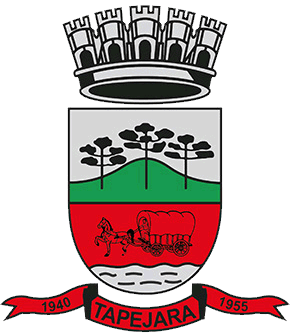 Pauta 036/2022Câmara Municipal de Vereadores de TapejaraSala de Sessões Zalmair João Roier (Alemão)Sessão Ordinária dia 12/11/2022.SAUDAÇÃO Invocando a proteção de Deus, declaro aberta a Sessão Ordinária do dia de hoje, dia 12 de novembro de 2022.- Solicito aos senhores que tomem assento.- Agradecemos as pessoas que se fazem presentes essa noite...- A cópia da Ata da Sessão Ordinária 24/10/2022 está com os Senhores Vereadores e poderá ser retificada através de requerimento escrito encaminhado à Mesa Diretora. - Vereadores favoráveis permaneçam como estão, e contrários se manifestem...- Aprovado por...Informes e Agradecimentos:- No dia 09/11 (quarta-feira) o vereador Verani Bacchi representou o Presidente Edu Oliveira na abertura do Curso de Gestante; EXPEDIENTE DO DIANa Sessão ordinária de hoje deram entrada as seguintes matérias:- Projeto de Lei nº 072 e 073/2022;- Pedido de informações nº 008/2022;-------------------------------------------------------------------------------------------------------------------------Determino que o secretario Everton Rovani, faça a leitura das matérias.ORDEM DO DIA----------------------------------------------------------------------------------------------------------------------------INDICAÇÃO- Em discussão a indicação nº 029/2022 de autoria do vereador Carlos Augusto Kopper do MDB, com apoio das bancadas do MDB e Cidadania. “Sugere que o Poder Executivo Municipal, através dos setores competentes estudem a viabilidade de colocar uma cobertura na calçada, onde tem os bancos na Rua Tranquilo Basso em frente ao Hospital Santo Antônio”.- A palavra está com senhores vereadores.- Como mais nenhum vereador deseja fazer uso da palavra coloco em votação à indicação nº 029/2022.-Vereadores favoráveis permaneçam como estão contrários se manifestem.Aprovado por...----------------------------------------------------------------------------------------------------------------------------- Em discussão a indicação nº 030/2022 de autoria do vereador Altamir Galvão Waltrich (Professor Altamir) do MDB, com apoio das bancadas do MDB e Cidadania. “Sugere que o Poder Executivo Municipal, através da Secretaria Municipal de Serviços Urbanos, que avalie a possibilidade de refazer a pavimentação na Rua José Bonifácio no Bairro São Paulo e pavimentar a parte que falta pavimentação até a Rua Giocondo Canali”.- A palavra está com senhores vereadores.- Como mais nenhum vereador deseja fazer uso da palavra coloco em votação à indicação nº 030/2022.-Vereadores favoráveis permaneçam como estão contrários se manifestem.Aprovado por...----------------------------------------------------------------------------------------------------------------------------Eram essas as matérias a serem discutidas na Sessão Ordinária de hoje.---------------------------------------------------------------------------------------------------------------------------PERMANECEM EM PAUTAProjetos de lei do Executivo: nº 071, 072 e 073/2022;Indicações: 031 e 032/2022.---------------------------------------------------------------------------------------------------------------------------Explicações Pessoais:Passamos agora ao espaço destinado às Explicações Pessoais, onde cada vereador terá o tempo regimental de cinco minutos para expor assuntos de seu interesse. Pela ordem, o primeiro a fazer uso da palavra é o Vereador: Rafael Menegaz, Edson Luiz Dalla Costa, Maeli Brunetto Cerezoli, Everton Rovani, Altamir Galvão Waltrich, Verani Bacchi, Celso Piffer, Déberton Fracaro, Carlos Augusto Kopper, Josemar Stefani e Carlos Eduardo de Oliveira.ENCERRAMENTOEncerro a presente Sessão e convoco os Senhores Vereadores para próxima Sessão Ordinária do ano que se realizará no dia 21/11/2022, que será na próxima segunda-feira, às 18h30min. Tenham todos uma boa noite e uma ótima semana.